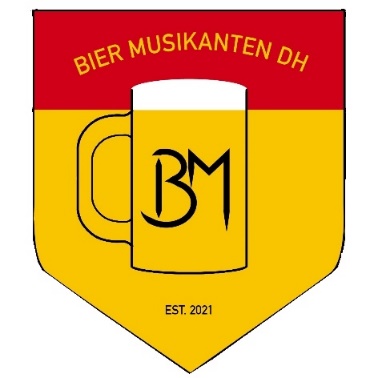 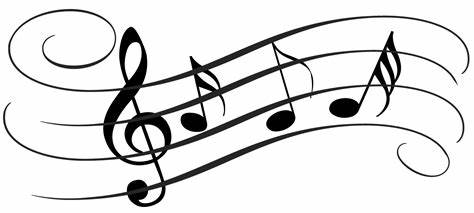 Oktoberfest 2021SetlistEinigkeit und Recht und FreiheitThe star spangled bannerTrink trink Brüderlein trinkSofka Böhm. PolkaAuf großer FahrtMedley / Geh‘n ma rüber …LoreleyKornblumenblauMein Vater war ein WandersmannEdelweißEin PrositLa BostellaBerliner LuftIn München steht ein HofbräuhausDeutschmeister RegimentsmarschWir kommen alle in den HimmelRosamundeDu kannst nicht treu seinGeburtstagsmarschWer soll das bezahlenSweet CarolineLiechtensteiner PolkaVogeltanz / Chicken DanceOh when the saintsEinigkeit und Recht und Freiheit
Einigkeit und Recht und Freiheit
für das deutsche Vaterland!
Danach lasst uns alle streben,
brüderlich mit Herz und Hand!
Einigkeit und Recht und Freiheit
sind des Glückes Unterpfand:
Blüh im Glanze dieses Glückes,
blühe, deutsches Vaterland!
Blüh im Glanze dieses Glückes,
blühe, deutsches Vaterland!The Star Spangled-Banner
Say, can you see
By the dawn’s early light
What so proudly we hailed
At the twilight’s last gleaming?
Whose broad stripes and bright stars
Through the perilous fight
O’er the ramparts we watched,
Were so gallantly, yeah, streaming?
And the rockets’ red glare
The bombs bursting in air
Gave proof through the night
That our flag was still thereO say, 
does that star-spangled banner yet wave
O’er the land of the free 
and the home of the braveEinigkeit und Recht und Freiheit
Einigkeit und Recht und Freiheit
für das deutsche Vaterland!
Danach lasst uns alle streben,
brüderlich mit Herz und Hand!
Einigkeit und Recht und Freiheit
sind des Glückes Unterpfand:
Blüh im Glanze dieses Glückes,
blühe, deutsches Vaterland!
Blüh im Glanze dieses Glückes,
blühe, deutsches Vaterland!The Star Spangled-Banner
Say, can you see
By the dawn’s early light
What so proudly we hailed
At the twilight’s last gleaming?
Whose broad stripes and bright stars
Through the perilous fight
O’er the ramparts we watched,
Were so gallantly, yeah, streaming?
And the rockets’ red glare
The bombs bursting in air
Gave proof through the night
That our flag was still thereO say, 
does that star-spangled banner yet wave
O’er the land of the free 
and the home of the braveEinigkeit und Recht und Freiheit
Einigkeit und Recht und Freiheit
für das deutsche Vaterland!
Danach lasst uns alle streben,
brüderlich mit Herz und Hand!
Einigkeit und Recht und Freiheit
sind des Glückes Unterpfand:
Blüh im Glanze dieses Glückes,
blühe, deutsches Vaterland!
Blüh im Glanze dieses Glückes,
blühe, deutsches Vaterland!The Star Spangled-Banner
Say, can you see
By the dawn’s early light
What so proudly we hailed
At the twilight’s last gleaming?
Whose broad stripes and bright stars
Through the perilous fight
O’er the ramparts we watched,
Were so gallantly, yeah, streaming?
And the rockets’ red glare
The bombs bursting in air
Gave proof through the night
That our flag was still thereO say, 
does that star-spangled banner yet wave
O’er the land of the free 
and the home of the braveTrink, trink, Brüderlein trink
Trink, trink, Brüderlein trink
Laß doch die Sorgen zu Haus!
Trink, trink, Brüderlein trink
Zieh doch die Stirn nicht so kraus!
Meide den Kummer und meide den Schmerz
Dann ist das Leben ein Scherz!
Meide den Kummer und meide den Schmerz
Dann ist das Leben ein Scherz!Trink, trink, Brüderlein trink
Trink, trink, Brüderlein trink
Laß doch die Sorgen zu Haus!
Trink, trink, Brüderlein trink
Zieh doch die Stirn nicht so kraus!
Meide den Kummer und meide den Schmerz
Dann ist das Leben ein Scherz!
Meide den Kummer und meide den Schmerz
Dann ist das Leben ein Scherz!Drink, drink, goodfellow drinkDrink, drink, goodfellow drink,Leave all your worries at homeDrink, drink, goodfellow drink,Leave all your worries at homeForget all your worries, forget all your pastThen life will just be a blast.Forget all your worries, forget all your pastThen life will just be a blast.Geh’n wir mal rüber
Geh’n wir mal rüber, geh’n wir mal rüber,
geh’n wir mal rüber zum Schmied seiner Frau.
Der Schmied, der hat zwei Töchterlein,
die wollen so gerne verheiratet sein!
Geh’n wir mal rüber, geh’n wir mal rüber,
geh’n wir mal rüber zum Schmied!Geh’n wir mal rüber
Geh’n wir mal rüber, geh’n wir mal rüber,
geh’n wir mal rüber zum Schmied seiner Frau.
Der Schmied, der hat zwei Töchterlein,
die wollen so gerne verheiratet sein!
Geh’n wir mal rüber, geh’n wir mal rüber,
geh’n wir mal rüber zum Schmied!Let's go over thereLet's go over, let's go overlet's go over to his wife's blacksmith.The blacksmith has two daughtersthey want to be married so much!Let's go over, let's go overlet's go over to the blacksmith!Z’nchst hat mir mei Dirndl 
Z’nchst hat mir mei Dirndl
A Brieferl zuag’schrieb’n,
Warum i denn bei der Nacht
Gar nimma kimm,
A Briaferln hat’s g’schrieb’n,
Daß i gar nimma kimm.
Holla rirara.Z’nchst hat mir mei Dirndl 
Z’nchst hat mir mei Dirndl
A Brieferl zuag’schrieb’n,
Warum i denn bei der Nacht
Gar nimma kimm,
A Briaferln hat’s g’schrieb’n,
Daß i gar nimma kimm.
Holla rirara.First my girlfriend 
First my girlfriend
Wrote me a letter,
Why I would at night
Not come anymore,
A letter she wrote,
That I not come anymore.
Holla rirara.Mein Hut, der hat drei Ecken
Mein Hut, der hat drei Ecken
Drei Ecken hat mein Hut
Und hätt’ er nicht drei Ecken
Dann wär’ er nicht mein HutMein Hut, der hat drei Ecken
Mein Hut, der hat drei Ecken
Drei Ecken hat mein Hut
Und hätt’ er nicht drei Ecken
Dann wär’ er nicht mein HutMy hat has three edges
My hat has three edgesThree edges has my hatAnd if he didn't have three edgesThen it wouldn't be my hatO du lieber Augustin
O du lieber Augustin, Augustin, Augustin,
o du lieber Augustin, alles ist hin.
Geld ist weg, Mäd’l ist weg, 
alles weg, alles weg.
O du lieber Augustin, alles ist hin.O du lieber Augustin
O du lieber Augustin, Augustin, Augustin,
o du lieber Augustin, alles ist hin.
Geld ist weg, Mäd’l ist weg, 
alles weg, alles weg.
O du lieber Augustin, alles ist hin.O my dear Augustin
Oh my dear Augustin, Augustin, Augustin,oh my dear Augustin, everything's gone.The money is gone, the girl is gone, 
everything's gone, everything's gone.Oh my dear Augustin, everything's gone.O my dear Augustin
Oh my dear Augustin, Augustin, Augustin,oh my dear Augustin, everything's gone.The money is gone, the girl is gone, 
everything's gone, everything's gone.Oh my dear Augustin, everything's gone.Loreley
Loreley ley ley
Unter dir da fließt der Rhein
Wie ein blaues Band
Durch das weite schöne Land.
Loreley ley ley
Du sitzt dort im Sonnenschein
Und du kämmst dein goldenes Haar.
Loreley ley ley
Schiffe zieh’n an dir vorbei
Und wer dich dort sieht
Wird verzaubert durch dein Lied.
Loreley ley ley 
Viele kehrten nicht mehr heim
Aber lang lang lang ist’s her.Loreley
Loreley ley ley
The Rhine is flowing beneath youLike a blue ribbonAcross the wide beautiful countryLoreley ley leyYou're sitting there in the sunshineCombing your golden hairLoreley ley leyShips are moving past youAnd those who spot you thereAre enchanted by your songLoreley ley leyMany didn't make it homeBut that was a long long long time agoLoreley
Loreley ley ley
The Rhine is flowing beneath youLike a blue ribbonAcross the wide beautiful countryLoreley ley leyYou're sitting there in the sunshineCombing your golden hairLoreley ley leyShips are moving past youAnd those who spot you thereAre enchanted by your songLoreley ley leyMany didn't make it homeBut that was a long long long time agoKornblumenblau 
Kornblumenblau
Ist der Himmel am herrlichen Rheine,
Kornblumenblau
Sind die Augen der Frauen beim Weine.
Darum trinkt Rheinwein, Männer seid schlau,
Dann seid am Ende auch ihr kornblumenblau.Kornblumenblau 
Blue like a cornflowerIs the sky by the wonderful river RhineBlue like a cornflowerAre the eyes of the women drinking wineSo guys, be clever, drink Rhine wineAnd you're gonna end up being blue like a cornflower, tooKornblumenblau 
Blue like a cornflowerIs the sky by the wonderful river RhineBlue like a cornflowerAre the eyes of the women drinking wineSo guys, be clever, drink Rhine wineAnd you're gonna end up being blue like a cornflower, tooHappy Wanderer
Mein Vater war ein Wandersmann. 
Und mir steckt’s auch im Blut
D’rum wand’re vor so lang ich kann, 
Und schwenke meinen Hut
Valeri Valera. 
Valeri Valera ha ha ha ha ha ha
Valeri Valera. 
Und schwenke meinen HutHappy Wanderer
My father was a wayfarerAnd it's in my blood tooSo I wander happily as long as I canAnd pivot my hatValeri, valera,Valeri, valera ha ha ha ha ha,Valeri, valera,And pivot my hatEdelweiss
Edelweiss, Edelweiss
Jeden Morgen grüßt du michKlein und weiß, rein und hellDu wirkst erfreut, mir zu begegnenBlüte des Schnees 
Mögest du blühen und wachsenBlühen und wachsen für immer...
Edelweiß...Edelweiß...
Segne mein Heimatland für immer.Edelweiss
Edelweiss, Edelweiss
Every morning you greet me
Small and white clean and bright
You look happy to meet me
Blossom of snow 
May you bloom and grow
Bloom and grow forever
Edelweiss, Edelweiss
Bless my homeland forever.Edelweiss
Edelweiss, Edelweiss
Every morning you greet me
Small and white clean and bright
You look happy to meet me
Blossom of snow 
May you bloom and grow
Bloom and grow forever
Edelweiss, Edelweiss
Bless my homeland forever.Ein Prosit
Ein Prosit, ein Prosit
Der Gemütlichkeit
Ein Prosit, ein Prosit
Der GemütlichkeitEin Prosit
A toast, A toast 
to fellowship!
A toast, A toast 
to fellowship!Ein Prosit
A toast, A toast 
to fellowship!
A toast, A toast 
to fellowship!Ein Prosit
A toast, A toast 
to fellowship!
A toast, A toast 
to fellowship!Berliner Luft
Jaja, jaja, jajajaja,
das ist die Berliner Luft, Luft, Luft,
so mit ihrem holden Duft, Duft, Duft,
wo nur selten was verpufft, pufft, pufft,
in die Luft, Luft, Luft,
dieser Duft, Duft, Duft.Berliner Air
Yes, yesyes,
That's the famous Berlin air (air,air)
With its sweet scent (scent, scent)
Where things seldom fizzle
In this sweet scent (scent scent)
Of this air (air air)Berliner Air
Yes, yesyes,
That's the famous Berlin air (air,air)
With its sweet scent (scent, scent)
Where things seldom fizzle
In this sweet scent (scent scent)
Of this air (air air)Berliner Air
Yes, yesyes,
That's the famous Berlin air (air,air)
With its sweet scent (scent, scent)
Where things seldom fizzle
In this sweet scent (scent scent)
Of this air (air air)In München steht ein Hofbräuhaus
In München steht ein Hofbräuhaus:
Eins, zwei, g’suffa!
Da läuft so manches Fäßchen aus:
Eins, zwei, g’suffa!
Da hat so mancher brave Mann:
Eins, zwei, g’suffa!
Gezeigt was er so vertragen kann
Schon früh am Morgen fing er an
Und spät am Abend kam er heraus
So schön ist’s im Hofbräuhaus.In Munich there stands a Hofbräuhaus
In Munich there stands a Hofbräuhaus:One, two, chug it!So many barrels, they go dry:One, two, chug it!As they have for many a good man:One, two, chug it!He has shown what he can takeHe started early in the morningAnd he came out late in the eveningIt's so splendid in the Hofbräuhaus,In Munich there stands a Hofbräuhaus
In Munich there stands a Hofbräuhaus:One, two, chug it!So many barrels, they go dry:One, two, chug it!As they have for many a good man:One, two, chug it!He has shown what he can takeHe started early in the morningAnd he came out late in the eveningIt's so splendid in the Hofbräuhaus,Wir kommen alle, alle, alle in den Himmel
Wir kommen alle, alle, alle in den Himmel
Weil wir so brav sind, weil wir so brav sind
Das sieht selbst der Petrus ein
Er sagt: “Ich lass’ gern euch rein”
Ihr ward auf Erden schon die reinsten EngeleinWe all will go to heaven
We all, all, will go to heavenBecause we're so good (2x)Even Petrus realizes thisHe says: "I love to let you in,You already have been true Angels on earth!"We all will go to heaven
We all, all, will go to heavenBecause we're so good (2x)Even Petrus realizes thisHe says: "I love to let you in,You already have been true Angels on earth!"Rosamunde 
Rosamunde, schenk mir dein Herz und sag ja
Rosamunde, frag doch nicht erst die Mama
Rosamunde, glaub mir auch ich bin dir treu
Denn zur Stunde, Rosamunde, ist mein Herz grade noch frei.Rosamunde (Beer Barrel) 
Rosamunde, give me your heart and agree.Don't ask your mother.Trust in me, I'm loyal to you,because my heart is free at the moment.Rosamunde (Beer Barrel) 
Rosamunde, give me your heart and agree.Don't ask your mother.Trust in me, I'm loyal to you,because my heart is free at the moment.Du kannst nicht treu sein 
Du kannst nicht treu sein,
nein, nein, das kannst du nicht
Wenn auch dein Mund mir wahre Liebe verspricht!
In deinem Herzen hast du für viele Platz
Darum bist für mich auch nicht der richtige Schatz!You cannot be faithful
You can't be faithful
no, no, you can't
Even if your mouth promises me true love!
You have room for many in your heart
That's why you're not the right sweetheart for me!You cannot be faithful
You can't be faithful
no, no, you can't
Even if your mouth promises me true love!
You have room for many in your heart
That's why you're not the right sweetheart for me!Wer soll das bezahlen? 
Wer soll das bezahlen?
Wer hat das bestellt?
Wer hat so viel Pinkepinke?
Wer hat so viel Geld?Who should pay for it? 
Who should pay for it?Who ordered that?Who has so much cash?Who has so much money?Sweet Caroline 
Where it began
I can’t begin to know when
But then I know it’s growing strong
Was in the spring
And spring became the summer
Who’d have believed you’d come along 
Hands, touchin’ hands 
Reachin’ out, touchin’ me, touchin’ you
Sweet Caroline
Good times never seemed so good
I’ve been inclined
To believe they never would.Sweet Caroline 
Where it began
I can’t begin to know when
But then I know it’s growing strong
Was in the spring
And spring became the summer
Who’d have believed you’d come along 
Hands, touchin’ hands 
Reachin’ out, touchin’ me, touchin’ you
Sweet Caroline
Good times never seemed so good
I’ve been inclined
To believe they never would.Liechtensteiner Polka 
Ja, das ist die Liechtensteiner Polka mein Schatz!
Polka mein Schatz! Polka mein Schatz!
Da, bleibt doch kein Liechtensteiner auf seinem Platz!
Auf seinem Platz mein Schatz!
Man kann beim Schieben, Schieben, Schieben
Sich in beide Augen sch’n.
Man muss sich lieben, lieben, lieben,
Und die liebe, die est schon!
Oh ja, so eine Liechtensteiner Polka die hat’s;
Die macht Rabatz, mein Schatz!Liechtensteiner Polka 
Yes, that's the Liechtenstein polka, my darling!Polka my darling! Polka my darling!There, no Liechtensteiner stays in his 
place!In his place, my darling!You can push, push, pushLook in both eyes.You have to love, love, loveAnd the love that est already!Oh yes, there’s a Liechtenstein polka;She's doing Rabatz, my darling!Mein Bier 
Mein Bier is mein Bier 
und dein Bier is dein Bier 
Wenn de dorscht hast dann hol dir eins, 
nimm die Finger weg denn des is meins. 
My Beer 
My beer is my beer
your beer is your beer
If you're thirsty, get your own
take your hands off, 'cause this is mine
Anneliese
Anneliese, ach Anneliese
Warum bist du böse auf mich?
Anneliese, ach Anneliese,
Du weist doch, ich liebe nur Dich.
Doch ich kann es gar nicht fassen,
Dass du mich hast sitzen lassen
Wo ich mit dem letzen Geld
Die Blumen hab für Dich bestellt.
Und weil du nicht bist gekommen,
Hab’ ich sie vor Wut genommen,
Ihre Köpfe abgerissen
Und dann in den Fluss geschmissen.Anneliese
Anneliese, oh AnnelieseWhy are you mad at me?Anneliese, oh Anneliese,You know I only love you.But I can't believe itThat you let me sitWhere do I have the last moneyI ordered the flowers for you.And because you didn't comeI took her out of rageTheir heads ripped offAnd then thrown into the river.Anneliese
Anneliese, oh AnnelieseWhy are you mad at me?Anneliese, oh Anneliese,You know I only love you.But I can't believe itThat you let me sitWhere do I have the last moneyI ordered the flowers for you.And because you didn't comeI took her out of rageTheir heads ripped offAnd then thrown into the river.Muss i denn
Muss i’ denn, muss i’ denn
Zum Städtele hinaus
Städtele hinaus
Und du mein Schatz bleibst hier.Do I have to
Do I have to, have toLeave the city, 
leave the cityAnd you, my dear, stay hereDo I have to
Do I have to, have toLeave the city, 
leave the cityAnd you, my dear, stay hereSchützenliesel
Heut’ ist Schützenfest im “Gold’nen Lamm”
Alle kommen z’samm’
Alle kommen z’samm’!
Jeder Bua will heut’ an Zwölfer ham
Jeder nimmt sich z’samm
Jeder nimmt sich z’samm!
Freibier krieg’n die Schützen und die Maderl einen Kuß.
Achtung. Unser Bürgermeister tut den ersten Schuß!
Schützenliesel
Dreimal hat’s gekracht!
Schützenliesel
Du hast mir das Glück gebracht.
Ja Schützenliesel
Dafür dank’ ich dir.
Jetzt bin ich der Schützenkönig und du bleibst bei mir.
Hollereioio Hollereioio immer wenn du dich jetzt küssen läßt
Hollereioio Hollereioio denk’ ich an das Schützenfest!Schützenliesel
Today is the shooting festival in the "Gold’nen Lamm"Everyone comes togetherEveryone comes together!Every Bua wants to have twelve todayEveryone pulls himself togetherEveryone pulls himself together!Free beer the shooters and the Maderl get a kiss.Attention. Our mayor takes the first shot!SchützenlieselIt crashed three times!SchützenlieselYou brought me luck.Yes SchützenlieselI thank you for that.Now I'm the shooter king and you stay with me.Hollereioio Hollereioio whenever you let yourself be kissed nowHollereioio Hollereioio, I think of the shooting festival!Schützenliesel
Today is the shooting festival in the "Gold’nen Lamm"Everyone comes togetherEveryone comes together!Every Bua wants to have twelve todayEveryone pulls himself togetherEveryone pulls himself together!Free beer the shooters and the Maderl get a kiss.Attention. Our mayor takes the first shot!SchützenlieselIt crashed three times!SchützenlieselYou brought me luck.Yes SchützenlieselI thank you for that.Now I'm the shooter king and you stay with me.Hollereioio Hollereioio whenever you let yourself be kissed nowHollereioio Hollereioio, I think of the shooting festival!Im Himmel gibt’s kein Bier
Im Himmel gibt’s kein Bier,
Drum trinken wir es hier.
Denn sind wir nicht mehr hier,
Dann trinken die andern unser Bier.In heaven there is no beer
In heaven there is no beerThat's why we drink it hereAnd when we're gone from hereAll our friends will be drinking all our beerIn heaven there is no beer
In heaven there is no beerThat's why we drink it hereAnd when we're gone from hereAll our friends will be drinking all our beerSchnaps! das war sein letztes Wort
Schnaps! das war sein letztes Wort. 
Dann trugen ihn die Englein fort
Schnaps! das war sein letztes Wort. 
Dann trugen ihn die Englein fort
Und so kam er in den Himmel. 
Man hat ihm Milch serviert.
Gegen diese arme Handlung hat der Lümmel protestiertSchnaps! That was his dying shout,
Schnaps! That was his dying shout,Then angels came and bore him out.Schnaps! That was his dying shout,Then angels came and bore him out.So they took him up to heaven,Where they gave him milk to drink.He considered that an outrage, So he made an awful stink.Schnaps! That was his dying shout,
Schnaps! That was his dying shout,Then angels came and bore him out.Schnaps! That was his dying shout,Then angels came and bore him out.So they took him up to heaven,Where they gave him milk to drink.He considered that an outrage, So he made an awful stink.Schnaps! That was his dying shout,
Schnaps! That was his dying shout,Then angels came and bore him out.Schnaps! That was his dying shout,Then angels came and bore him out.So they took him up to heaven,Where they gave him milk to drink.He considered that an outrage, So he made an awful stink.Nach Hause
Nach Hause, Nach Hause
Nach Hause, gehen wir nicht!
Im deutschen Haus brennt Licht.
Nach Hause, gehen wir nicht!HomeHome, homeWe're not going home!The lights are on in the German house.We're not going home!HomeHome, homeWe're not going home!The lights are on in the German house.We're not going home!HomeHome, homeWe're not going home!The lights are on in the German house.We're not going home!Bier her
Bier her, Bier her, oder ich fall um, juchhe!
Bier her, Bier her, oder ich fall um!
Soll das Bier im Keller liegen
Und ich hier die Ohnmacht kriegen?
Bier her, Bier her, oder ich fall um!
Bier her, Bier her, oder ich fall um, juchhe!
Bier her, Bier her, oder ich fall um!
Wenn ich nicht gleich Bier bekumm,
Schmeiß ich die ganze Kneipe um! Drum:
Bier her, Bier her, oder ich fall um!Get a beer
Get a beer, get a beer, or I'll fall over, yay!Get a beer, get a beer, or I'll fall over!Should the beer be in the cellarAnd do I faint here?Get a beer, get a beer, or I'll fall over!Get a beer, get a beer, or I'll fall over, yay!Get a beer, get a beer, or I'll fall over!If I don't get beer right away,I'll knock the whole bar over! Drum:Get a beer, get a beer, or I'll fall over!Get a beer
Get a beer, get a beer, or I'll fall over, yay!Get a beer, get a beer, or I'll fall over!Should the beer be in the cellarAnd do I faint here?Get a beer, get a beer, or I'll fall over!Get a beer, get a beer, or I'll fall over, yay!Get a beer, get a beer, or I'll fall over!If I don't get beer right away,I'll knock the whole bar over! Drum:Get a beer, get a beer, or I'll fall over!Get a beer
Get a beer, get a beer, or I'll fall over, yay!Get a beer, get a beer, or I'll fall over!Should the beer be in the cellarAnd do I faint here?Get a beer, get a beer, or I'll fall over!Get a beer, get a beer, or I'll fall over, yay!Get a beer, get a beer, or I'll fall over!If I don't get beer right away,I'll knock the whole bar over! Drum:Get a beer, get a beer, or I'll fall over!Viel Glück und viel Segen
Viel Glück und viel Segen auf all deinen Wegen
Gesundheit und Frohsinn sei auch mit dabeiGood luck and a lot of blessings
Good luck and a lot of blessings on all your pathsHealth and happiness are also includedGood luck and a lot of blessings
Good luck and a lot of blessings on all your pathsHealth and happiness are also includedGood luck and a lot of blessings
Good luck and a lot of blessings on all your pathsHealth and happiness are also includedAuf Wiedersehen
Auf Wiedersehn, auf Wiedersehn, 
Bleib nicht so lange fort
Denn ohne dich ist halb so schön, 
Darauf hast du mein Wort.
Auf Wiedersehn, auf Wiedersehn, 
Das eine glaube mir:
Nachher wird es nochmal so schön, 
Das Wiedersehn mit dir.Goodbye
Goodbye, goodbyeDon't stay away that longBecause without you is half as beautifulYou have my word on that.Goodbye, goodbyeOne thing believe me:Afterwards it will be so nice againThe reunion with you.Goodbye
Goodbye, goodbyeDon't stay away that longBecause without you is half as beautifulYou have my word on that.Goodbye, goodbyeOne thing believe me:Afterwards it will be so nice againThe reunion with you.Goodbye
Goodbye, goodbyeDon't stay away that longBecause without you is half as beautifulYou have my word on that.Goodbye, goodbyeOne thing believe me:Afterwards it will be so nice againThe reunion with you.Laterne Laterne
Laterne, Laterne,
Sonne, Mond und Sterne.
Brenne auf, mein Licht,
Brenne auf, mein Licht,
Aber nur meine liebe Laterne nicht!Lantern Lantern
Lantern, lantern,
Sun, moon and stars.
Burn on my light,
Burn on my light,
But only not my dear lantern!Sankt Martin
Sankt Martin, Sankt Martin,
Sankt Martin ritt durch Schnee und Wind,
sein Ross, das trug ihn fort geschwind.
Sankt Martin ritt mit leichtem Mut.
Sein Mantel deckt ihn warm und gut.Sankt Martin
Saint Martin, Saint Martin,
Saint Martin rode through snow and wind,
his steed carried him away quickly.
Saint Martin rode with easy courage.
His coat covers him warmly and well.